BANDO DI GARA PROCEDURA APERTA PER _________________ P.O.R. Campania FSE 2014-2020Asse _________________ Obiettivo Specifico: _________________Azione: ______________________________Si riportano, di seguito, gli elementi minimi da inserire nel BandoSTAZIONE APPALTANTE___________________________Responsabile Unico del Procedimento: _________________ Indirizzo: _________________ Telefono: _________________ Fax: _________________ E-mail: _________________ Sito internet per la pubblicazione del Bando: _________________OGGETTO: PROCEDURA APERTA PER _________________________________Numero di riferimento attribuito al dossier dall’amministrazione aggiudicatrice: CUP:________________ CIG:_________________Normativa di riferimento La Regione Campania adotta il presente avviso in coerenza ed attuazione della seguente normativa:il Regolamento (UE) n. 1303 il Parlamento Europeo e il Consiglio del 17 dicembre 2013 e hanno sancito le disposizioni comuni sul Fondo europeo di sviluppo regionale, sul Fondo sociale europeo, sul Fondo di coesione, sul Fondo europeo agricolo per lo sviluppo rurale e sul Fondo europeo per gli affari marittimi e la pesca e definisce disposizioni generali sul Fondo europeo di sviluppo regionale, sul Fondo sociale europeo, sul Fondo di coesione e sul Fondo europeo per gli affari marittimi e la pesca e abroga il Regolamento (CE) n. 1083/2006 del Consiglio;il Regolamento (UE) n. 1407/2013 del 18 dicembre 2013 (Regolamento “de minimis”);il Regolamento (UE) n. 1304 il Parlamento Europeo e il Consiglio del 17 dicembre 2013 hanno disciplinato il Fondo sociale europeo abrogando il Regolamento (CE) n. 1081/2006 del Consiglio;il Regolamento n. 240/2014 del 7 gennaio 2014 la Commissione Europea ha sancito un codice europeo di condotta sul partenariato nell’ambito dei fondi strutturali e d’investimento europeo;il Regolamento di esecuzione (UE) n. 2884 del 25 febbraio 2014  la Commissione Europea ha sancito  le modalità di applicazione del Regolamento (UE) n.  del Parlamento europeo e del Consiglio e stabilisce, tra l’altro, disposizioni generali sul Fondo europeo di sviluppo regionale, sul Fondo sociale europeo, sul Fondo di coesione e sul Fondo europeo per gli affari marittimi e la pesca per quanto riguarda il modello per i programmi operativi nell'ambito dell'obiettivo Investimenti in favore della crescita e dell'occupazione;il Regolamento (UE) n. 651/2014 del 17 giugno 2014 (Regolamento generale di esenzione per categoria);la Decisione della Commissione europea n. C(2015)5085/F1 del 20 luglio 2015 con cui è stato approvato il Programma Operativo "POR Campania FSE" per il sostegno del Fondo sociale europeo nell'ambito dell'obiettivo "Investimenti a favore della crescita e dell'occupazione" per la Regione Campania in Italia CCI 2014IT05SFOP020;la Deliberazione di Giunta Regionale n. 388 del 2 settembre 2015 con cui è intervenuta la “Presa d’atto dell'approvazione della Commissione europea del Programma Operativo Fondo Sociale Europeo (PO FSE) Campania 2014/2020”;la Deliberazione di Giunta Regionale n. 446 del 06 ottobre 2015 con cui è stato istituito il Comitato di Sorveglianza del POR Campania FSE 2014-2020;la Deliberazione di Giunta Regionale n. 719 del 16 dicembre 2015, con cui è intervenuta la presa d’atto del documento “Metodologia e criteri di selezione delle operazioni”, approvato nella seduta del Comitato di Sorveglianza del POR Campania FSE 2014-2020 del 25 novembre 2015;la Deliberazione n. 61 del 15.02.2016 con cui la Giunta Regionale ha preso atto  dell’approvazione da parte del Comitato di Sorveglianza della Strategia di Comunicazione del POR Campania FSE 2014-2020;la Delibera di Giunta Regionale n. 112 del 22 marzo 2016 recante “Programmazione attuativa generale POR CAMPANIA FSE 2014 – 2020”, è stato definito il quadro di riferimento per l’attuazione delle politiche di sviluppo del territorio campano, in coerenza con gli obiettivi e le finalità del POR Campania FSE 2014-2020, nell’ambito del quale riportare i singoli provvedimenti attuativi, al fine di garantire una sana e corretta gestione finanziaria del Programma stesso nonché il rispetto dei target di spesa previsti dalla normativa comunitaria;la suddetta Delibera, inoltre, demanda ai Dipartimenti competenti per materia, in raccordo con la Programmazione Unitaria e l’Autorità di Gestione, d’intesa con l’Assessore ai Fondi Europei e gli altri Assessori competenti ratione materiae, in ragione della trasversalità e della molteplicità delle azioni che concorrono al raggiungimento degli obiettivi prefissati in maniera integrata, il compito di garantire l’efficace azione amministrativa in attuazione degli indirizzi della Giunta Regionale, attraverso lo svolgimento di tutte le funzioni finalizzate a garantire la gestione organica ed integrata delle Direzioni di riferimento;la Delibera di Giunta Regionale n. 191 del 03/05/2016 con cui sono stati istituiti i capitoli di spesa nel bilancio gestionale 2016-2018, in applicazione delle disposizioni introdotte dal D .Lgs. n. 118/2011 ed è stata attribuita la responsabilità gestionale di detti capitoli alla competenza della U.O.D. 02 “Gestione Finanziaria del POR FSE Campania” della Direzione Generale 51.01 “Programmazione Economica e Turismo;la Delibera di Giunta Regionale n. 223/14 e la Delibera di Giunta Regionale n. 808/2015 e s.m.i.;la DGR n. 242 del 22/07/2013 e ss.mm.ii. sul "modello operativo di accreditamento degli operatori pubblici e privati per l'erogazione dei servizi di istruzione e formazione professionale e dei servizi per il lavoro in Regione Campania";la Legge regionale 5 aprile 2016, n. 6 “ Prime misure per la razionalizzazione della spesa e il rilancio dell’economia campana – Legge collegata alla legge regionale di stabilità per l’anno 2016”;la Delibera di Giunta Regionale n. 334 del 06/07/2016 di approvazione del Sistema di Gestione e Controllo del POR Campania FSE 2014-2020;la Manualistica per la gestione, il monitoraggio, la rendicontazione ed il controllo del POR Campania FSE 2014-2020 (Manuale delle procedure di gestione, Linee guida per i beneficiari, Manuale dei controlli di primo livello, ecc…) adottata dall’Autorità di Gestione;il D. Lgs n. 196 del 30 giugno 2003 e ss.mm.ii. che approva il "Codice in materia di protezione dei dati personali";la normativa nazionale in materia di ammissibilità della spesa;la Legge n. 136 del 13 Agosto 2010 “ Piano straordinario contro le mafie, nonché delega al Governo in materia di normativa antimafia” e ss.mm.ii;il D.Lgs n.50 del 18 aprile 2016, in attuazione delle direttive 2014/23/UE, 2014/24/UE e 2014/25/UE sull’aggiudicazione dei contratti di concessione, sugli appalti pubblici e sulle procedure d’appalto degli enti erogatori nei settori dell’acqua, dell’energia, dei trasporti e dei servizi postali, nonche’, per il riordino della disciplina vigente in materia di contratti pubblici relativi a lavori, servizi e forniture. (16G00062) (GU Serie Generale n.91 del 19-4-2016 – Suppl. Ordinario n. 10);(Indicare le eventuali modifiche e/o integrazioni intervenute rispetto alle disposizioni vigenti sopra richiamate nonché eventuali disposizioni comunitarie, nazionali e regionali che normano, regolamentano e/o disciplinano la specifica materia oggetto della concessione) (Art. ___) Stazione AppaltanteDenominazione: Regione Campania – Dipartimento-Direzione-Generale-UOD-indirizzo ufficiale______ comprensivo di codice NUTS (*) Via/Piazza_________n._________CAP____________Comune___________-Tel________Fax__________PEC__________ indirizzo Internet dell’amministrazione aggiudicatrice (su cui verranno pubblicati gli atti della procedura di affidamento del presente bando ai sensi al D.Lgs 50/2016) e, se diverso, dell’indirizzo   al quale rivolgersi per informazioni complementari (*) Codice NUTS del luogo principale di consegna o di prestazione per gli appalti di forniture e di servizi.(Art. ___) ProceduraInserire il tipo di procedura di aggiudicazione: (es. aperta ex art. 3, c. 2, lettera sss) D. Lgs 50/2016 e smi, nel rispetto di quanto previsto dagli artt. 60 e 95, del D. Lgs 50/16, con criterio di aggiudicazione: inserire criterio prescelto offerta economicamente piu’ vantaggiosa ex art. 95, comma 2 e 3, D .Lgs 50/16 .Inserire la specifica” l’offerta della gara e la documentazione allegata puo’ o non puo’ essere presentata in formato elettronico, cosi come indicato nel disciplinare di gara allegato.Indicare se in precedenza vi siano state pubblicazioni relative all’appalto in oggetto.(Art. ___) Oggetto dell’appaltoInserire Breve descrizione dell’appalto: natura e quantità o valore delle forniture; natura ed entità dei servizi.Inserire eventuale suddivisione in Lotti: SI-NO (*) Inserire CPV: Se l’appalto è suddiviso in lotti, tali informazioni sono fornite per ogni lotto.Informazioni relative all’accordo sugli appalti (AAP) L’appalto è disciplinato dall’accordo sugli appalti pubblici (AAP): L’impresa extracomunitaria ha l’onere di comprovare (in lingua italiana) che il paese cui appartiene è firmatario dell’AAPLuogo di esecuzione/ luogo di consegna dei prodotti o luogo di prestazione dei servizi:Intero territorio nazionale, presso le sedi delle Amministrazioni Contraenti.Inserire eventuale Ammissione di varianti(*) CPV è un sistema di classificazione unico per gli appalti pubblici volto a unificare i riferimenti utilizzati dalle amministrazioni e dagli enti appaltanti per la descrizione dell'oggetto degli appalti).Se l’appalto deve essere suddiviso in lotti, indicare la possibilità per gli operatori economici di presentare offerte per uno, per più e/o per l’insieme dei lotti. Indicazione di ogni possibile limitazione del numero di lotti che può essere aggiudicato ad uno stesso offerente.(Art. ___) Corrispettivo dell’appalto e fonte di finanziamentoIndicare l’importo complessivo dell’appalto IVA esclusa o inclusa e gli eventuali oneri per la sicurezza, da non assoggettare a ribasso ex art. 97 del D.Lgs 50/16.Inserire che l’appalto è finanziato con risorse a valere sul POR Campania FSE 2014-2020, Asse___, Obiettivo Specifico, Azione/i…. capitolo _____ect_______.(Art. ___) Durata dell’appaltoInserire i tempi di consegna o di fornitura di beni o servizi e, per quanto possibile, la durata del contratto. (Art. ___) Requisiti e condizioni di partecipazione:Inserire i Soggetti ammessi a partecipare alla gara(Gli operatori economici di cui all’ 45 del D.Lgs 50/16, costituiti in forma singola oppure in raggruppamento temporaneo ai sensi degli artt. 45, lett .d) e) f) g) del D.Lgs 50/16,  nonché, gli operatori economici stabiliti in altri Stati membri, costituiti conformemente alla legislazione vigente nei rispettivi Paesi, alle condizioni previste dal disciplinare di gara e dal D.Lgs 50/16, che non si trovino in una delle cause di esclusione dalla partecipazione alle procedure di aggiudicazione di cui all’art. 80 del D. Lgs. 50/16.Nel caso di partecipazione da parte di Raggruppamenti temporanei e consorzi ordinari di operatori economici per l’appalto di forniture o servizi nell'offerta devono essere specificate le parti del servizio o della fornitura che saranno eseguite dai singoli operatori economici riuniti o consorziati a norma dell’art. 48 del D. Lgs 50/16.Inserire i requisiti richiesti: i soggetti ammessi a partecipare devono essere in possesso dei requisiti di cui all’art. 83 D.Lgs. 50/16 :Requisiti di Idoneità Professionale: Iscrizione nel Registro delle Imprese per attività inerenti il presente appalto e per le imprese straniere l’iscrizione nei corrispondenti registri professionali o commerciali dello Stato di residenza cosi come disciplinato dall’art. 83, comma 3, D. Lgs 50/16).Capacità Economico-Finanziaria art. 83, comma 4, D.Lgs 50/16: fatturato minimo annuo, compreso un determinato fatturato minimo nel settore di attività oggetto dell'appalto; informazioni riguardo ai conti annuali che evidenzino in particolare i rapporti tra attività e passività; livello adeguato di copertura assicurativa contro i rischi professionali. Capacità Tecnica e Professionale art. 83, comma 6, D.Lgs 50/16: possesso di risorse umane e tecniche, nonché, esperienza necessaria per eseguire l'appalto con un adeguato standard di qualità. Nelle procedure d'appalto per forniture che necessitano di lavori di posa in opera o di installazione, servizi o lavori, la capacità professionale degli operatori economici di fornire tali servizi o di eseguire l'installazione o i lavori è valutata con riferimento alla loro competenza, efficienza, esperienza e affidabilità. Le informazioni richieste non possono eccedere l'oggetto dell'appalto; l'amministrazione deve, comunque, tener conto dell'esigenza di protezione dei segreti tecnici e commerciali. Soccorso Istruttorio: inserire la previsione di cui all’art. 83, comma 9 del D. Lgs 50/16 e cioè che le carenze di qualsiasi elemento formale della domanda possono essere sanate attraverso la procedura di soccorso istruttorio di cui al citato comma.Inserire le condizioni particolari cui è sottoposta l’esecuzione dell’appalto. Cauzione e garanzie:L’offerta deve essere corredata da una cauzione provvisoria dell’importo di _________pari al 2% dell’importo complessivo dell’appalto di € __________ (al netto dell’IVA), sotto forma di cauzione o di fideiussione, a scelta dell'offerente, cosi come previsto dall’art. 93 del D. Lgs 50/16.L’importo della garanzia puo’ essere ridotto nelle ipotesi previste dal comma 7) del citato articolo 93.L’aggiudicatario dovrà presentare una cauzione definitiva a garanzia della corretta esecuzione del contratto ex art. 103, del D.Lgs 50/16, con le modalità e l’importo indicata negli atti e documenti di gara (capitolato-disciplinare). (Art. ___) Criteri di aggiudicazione dell’appaltoL’appalto sarà aggiudicato previa verifica, in applicazione degli articoli da 80 a 83 del D.Lgs 50/16, in ordine alla sussistenza dei presupposti di cui all’art.94, comma 1, lettere a; b, D.Lgs 50/16 con il criterio dell’ (*) offerta economicamente piu’ vantaggiosa ex art. 95, comma 2 e 3, D .Lgs 50/16.Inserire l’elenco dei criteri di valutazione e la ponderazione relativa attribuita a ciascuno di essi, prevedendo una forcella in cui lo scarto tra il minimo e il massimo deve essere adeguato.Per ciascun criterio di valutazione prescelto possono essere previsti, ove necessario, sub-criteri e sub- pesi o sub-punteggi.Inserire l’eventuale previsione   di aggiudicazione anche in presenza di una sola offerta valida, sempre che sia ritenuta congrua e conveniente e del caso di offerte uguali che si procederà direttamente al sorteggio pubblico.Inserire che sarà valutata la congruità delle offerte ammesse con le procedure previste dall’art. 97 D.Lgs 50/16.(*) L'offerta economicamente più vantaggiosa individuata sulla base del miglior rapporto qualità/prezzo, è valutata sulla base di criteri oggettivi, quali gli aspetti qualitativi, ambientali o sociali, connessi all'oggetto dell'appalto, nell'ambito di tali criteri possono rientrare anche quelli elencati all’art. 95, comma 6, del D.Lgs 50/16:Comma 2 del predetto articolo stabilisce che: Fatte salve le disposizioni legislative, regolamentari o amministrative relative al prezzo di determinate forniture o alla remunerazione di servizi specifici, le stazioni appaltanti, nel rispetto dei principi di trasparenza, di non discriminazione e di parità di trattamento, procedono all'aggiudicazione degli appalti e all'affidamento dei concorsi di progettazione e dei concorsi di idee, sulla base del criterio dell'offerta economicamente più vantaggiosa individuata sulla base del miglior rapporto qualità/prezzo o sulla base dell'elemento prezzo o del costo, seguendo un criterio di comparazione costo/efficacia quale il costo del ciclo di vita, conformemente all'articolo 96 del D.Lgs 50/16.Comma 3) Sono aggiudicati esclusivamente sulla base del criterio dell'offerta economicamente più vantaggiosa individuata sulla base del miglior rapporto qualità/prezzo: a) i contratti relativi ai servizi sociali e di ristorazione ospedaliera, assistenziale e scolastica, nonché ai servizi ad alta intensità di manodopera, come definiti all’art. 50, comma 1, secondo periodo, b) i contratti relativi all'affidamento dei servizi di ingegneria e architettura e degli altri servizi di natura tecnica e intellettuale di importo superiore a 40.000 euro; Comma 4) Può essere utilizzato il criterio del minor prezzo:a) per i lavori di importo pari o inferiore a 1.000.000 di euro, tenuto conto che la rispondenza ai requisiti di qualità è garantita dall'obbligo che la procedura di gara avvenga sulla base del progetto esecutivo; b) per i servizi e le forniture con caratteristiche standardizzate o le cui condizioni sono definite dal mercato; c) per i servizi e le forniture di importo inferiore alla soglia di cui all'articolo 35, caratterizzati da elevata ripetitività, fatta eccezione per quelli di notevole contenuto tecnologico o che hanno un carattere innovativo(Art. ___) Modalità e termine di presentazione delle offerteI concorrenti dovranno far pervenire l’offerta tecnica ed economica, unitamente alla domanda di ammissione alla gara ed alla documentazione necessaria richiesta dalla gara , a pena di esclusione, entro il termine perentorio delle ore ________del giorno__________, secondo le modalità indicate_________ (es. in un plico sigillato a mezzo di raccomandata A/R o brevi manu, (da consegnare esclusivamente presso ________dalle ore ______ alle ore ______ di tutti i giorni lavorativi escluso il venerdi ed il  sabato)  un plico sigillato con ceralacca e controfirmato sui lembi di chiusura, entro e non oltre le ore ______ del giorno ________ ____.) Il plico deve contenere al suo interno due buste, a loro volta sigillate con ceralacca e controfirmate sui lembi di chiusura, recanti l’intestazione del mittente e la dicitura, rispettivamente “A – Documentazione”; “B – Offerta tecnica; C -Offerta Economica”. Si precisa che il plico deve essere chiuso su tutti i lembi di chiusura con ceralacca, sulla quale deve essere impressa l’impronta di un TIMBRO a scelta del partecipante; sul plico dovrà inoltre chiaramente apporsi la seguente dicitura: “Offerta per la gara relativa a__________________________Specificare:La validità dei termini di consegna (es. validità del timbro postale);Lingua/e utilizzabile/i nelle offerte o nelle domande di partecipazione.In caso di gara elettronica specificare le modalità, eventualmente, indicare se:a) la presentazione per via elettronica delle offerte o delle domande di partecipazione è accettata;b) si farà ricorso all’ordinazione elettronica;c) sarà accettata la fatturazione elettronica; d) sarà utilizzato il pagamento elettronico. Specificare il periodo di tempo durante il quale l’offerente è vincolato alla propria offerta: L’offerta presentata resterà vincolante per i concorrenti per 180 giorni dalla scadenza del termine indicato pe la presentazione dell’offerta, ex art. 32, comma 4, D. Lgs 50/16. La stazione appaltante si riserva di chiedere agli offerenti il differimento di tale termine.(Art. ___) Svolgimento della garaLe operazioni di gara avranno luogo presso la sede della Regione Campania sita in ____ piano alle ore _____ del giorno ________ ____, possono presenziare alla celebrazione della gara i rappresentanti di tutte le imprese/ditte che ne hanno interesse, ma hanno diritto di intervenire, in ordine ai lavori, soltanto i rappresentanti legali delle ditte partecipanti o i procuratori muniti di valida procura.(Art. ___) Pubblicazione esiti di garaLa stazione appaltante a seguito dell’aggiudicazione del presente appalti provvederà ad inviare secondo le modalità di pubblicazione di cui all'articolo 72, conforme all'allegato XIV, Parte I, lettera D l’ avviso  relativo ai risultati della procedura di aggiudicazione, entro trenta giorni dall'aggiudicazione dell'appalto. (Art. ___) Stipula del contrattoIl contratto sarà stipulato nel rispetto dei termini previsti dall’art.32 del D.lgs. 50/16 e s.m.i.(Art. ___) Erogazione del finanziamentoNella sezione occorre specificare le modalità di erogazione del finanziamento e gli obblighi a queste connesse(Art. ___) RecessoLa Regione potrà avvalersi del diritto di recesso senza oneri ed in qualsiasi momento, a mezzo di invio di raccomandata A/R con un preavviso di ______________(Art. ___) RisoluzioneIn caso di inadempimento della società aggiudicataria, anche a uno solo degli obblighi assunti con il contratto, verrà concesso alla società fornitrice, ex art. 1454 c.c., un termine non inferiore a_________ giorni dalla ricezione della comunicazione da effettuarsi a mezzo di lettera raccomandata A/R per porre fine all’inadempimento. Decorso inutilmente tale termine, il contratto si intenderà risolto di diritto.(Art. ___) Tutela dei lavoratori dipendentiLa società aggiudicataria si obbliga ad ottemperare a tutti gli obblighi verso i propri dipendenti derivanti da disposizioni legislative e regolamentari vigenti in materia di lavoro, ivi compresi quelli in tema di igiene e sicurezza, nonché previdenza e disciplina infortunistica, assumendo a proprio carico tutti i relativi oneri.(Art. ___) SubappaltoLa società fornitrice aggiudicataria sarà tenuta ad eseguire in proprio la fornitura oggetto del presente appalto, oppure inserire in quali casi ed in quali percentuali è ammesso il subappalto.(Art. ___) Cessione del contratto:E’ fatto assoluto divieto di cedere, in tutto o in parte, a qualsiasi titolo il contratto di fornitura a pena di nullità della cessione stessa.(Art. ___) RicorsiInserire denominazione e indirizzo dell’organo responsabile delle procedure di ricorso e, se del caso, di mediazione. Precisazioni dei termini per la proposizione del ricorso o, se del caso, nome, indirizzo, numero di telefono e di fax, nonché indirizzo di posta elettronica del servizio presso il quale si possono richiedere tali informazioni. (Ex art. 204 D. Lgs. 50/16).(Art. ___) Obblighi di tracciabilità finanziariaLa ditta/società aggiudicataria assume tutti gli obblighi di tracciabilità dei flussi finanziari di cui all’art. 3 della Legge 13 agosto 2010 n. 136 e s.m.i. Il mancato rispetto dell’obbligo comporta la nullità e la risoluzione del contratto per inadempimento contrattuale.(Art. ___) l Responsabile del ProcedimentoIl responsabile unico del Procedimento ai sensi dell’art. 31 del D.Lgs n.50/16 è__________indirizzo__________tel__________PEC________________________.(Art. ___) Tutela della PrivacyInserire la previsione che “Ai sensi del  n. 196/03,  i dati acquisiti in esecuzione del presente bando verranno utilizzati esclusivamente per le finalità relative al procedimento amministrativo per il quale essi vengono comunicati, secondo le modalità previste dalle leggi e dai regolamenti vigenti” e che “I dati dei beneficiari saranno trattati, in attuazione dell’art. 125, paragrafo 4 lettera c) del Reg. (UE) , ai fini dell’individuazione degli indicatori del rischio di frode attraverso un apposito sistema informatico, fornito dalla Commissione Europea alle Autorità di Gestione del FSE”.(Art. ___) Indicazione del Foro CompetenteInserire l’indicazione del Foro Competente per qualsiasi controversia legata all’attuazione del presente bando.(Art. ___) Obblighi nascenti dal Protocollo di legalitàInserire “che in riferimento al Protocollo di legalità approvato con DGR n. 23/2012 e sottoscritto tra la Regione e la GdF in data 6 marzo 2012, le parti si obbligano al rispetto delle norme ivi contenute che qui si intendono integralmente riportate e trascritte.(Art. ___) Norma di rinvioInserire che per tutto quanto non previsto dal presente bando si rinvia alle norme comunitarie, nazionali, regionali in materia.Il presente bando è stato pubblicato in data_________su________e spedito alla GUUE in data_______ELENCO DEGLI ALLEGATI:Capitolato d’oneriDisciplinare di garaDomanda di partecipazioneFormat offerta economica…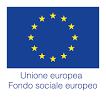 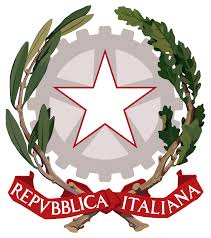 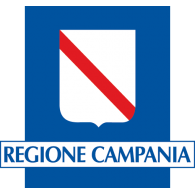 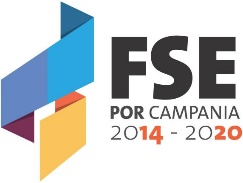 